RELJEF I GRAĐA ZEMLJEPročitaj tekst u udžbeniku od stranice 48 do stranice 51 i riješi sljedeće zadatke. Radne listiće zalijepi u bilježnicu.1. Što je reljef?____________________________________________________________________________________________________________________________________________________________2. Ispuni tablicu na način da navedene reljefne oblike upišeš na odgovarajuće mjesto u tablicu.   kotlina,	gora,	   visoravan,	    nizina, 	brdo,	     pobrđe,      klanac,       planina,   zavala3. Objasni pojmove uz pomoć crteža.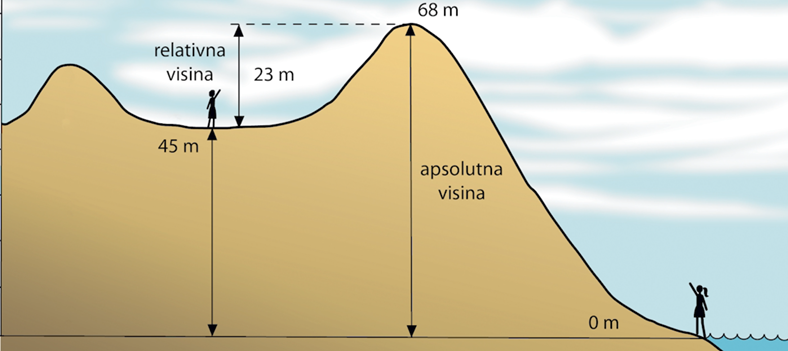     a) apsolutna ili nadmorska visina________________________________________________________      _________________________________________________________________________________    b) relativna visina____________________________________________________________________       _________________________________________________________________________________4.  Najviši vrh Medvednice naziva se Sljeme i nalazi se na nadmorskoj visini od 1035 m. Zagreb se nalazi     na nadmorskoj visini od 122 m (Zrinjevac). Izračunaj relativnu visinu Sljemena u odnosu na Zagreb.5. Istraži, koliko je star planet Zemlja. ________________________________________________6.  Kako se nazivaju okamenjeni ostaci biljaka ili životinja?__________________________________7. Opiši, u kakvom je stanju Zemlja bila nekada? ________________________________________________________________________________________________________________________________________________________________________8. Nabroji tri sloja (lupine) od kojih je građena Zemlja. _______________________________________9. Na prazne crte na crtežu upiši nazive triju osnovnih slojeva (lupina) Zemlje.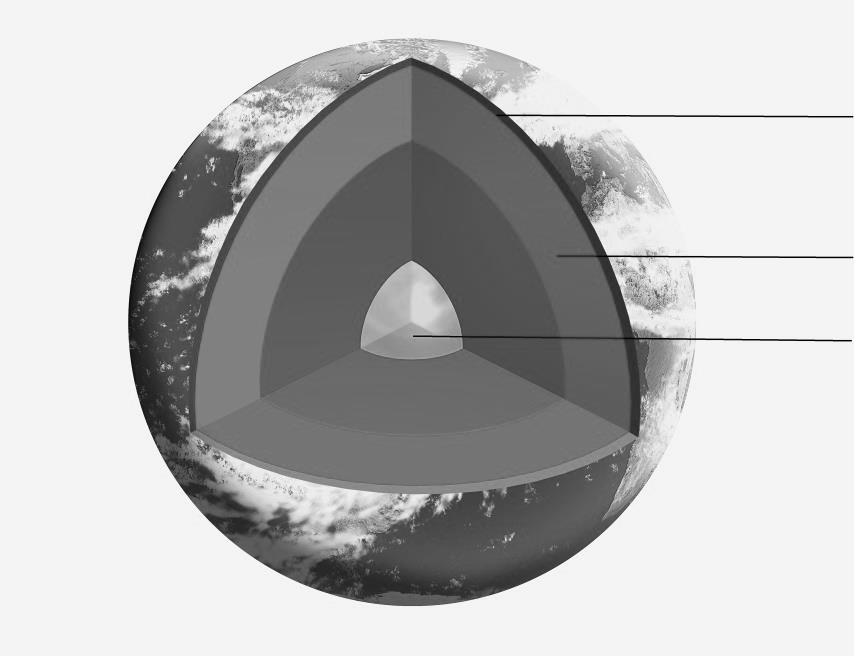 10. Što se događa s temperaturom i tlakom idući od kore prema središtu Zemlje? _____________________________________________________________________________________11. Objasni pojmove:  a) magma________________________________________________________________________________________________________________________________________________________________b) lava  ___________________________________________________________________________________________________________________________________________________________________12. Riješi zadatke u radnoj bilježnici na stranicama 60, 61, 62 i 6313. Dodatni zadatak – Za one koji žele znati više       Tko je bio Andrija Mohorovičić? Zašto je on jedan od najpoznatijih hrvatskih znanstvenika?      Rezultate svojeg istraživanja zapiši u bilježnicu.                	ravnineneravnineneravnine                	ravnineuzvišenjaudubljenja